Опросник  самооценки  состояния  адаптацииТревожность (Тр):-3: меня могут встревожить только жизненно важные ситуации, я спокоен (-йна).-2: я спокоен (-йна), меня могут встревожить, кроме жизненно важных, лишь значительные неприятности.-1: я спокоен (спокойна), но меня могут встревожить и незначительные неприятности.0: пожалуй, я спокоен (спокойна), но не уверен(а), что так будет весь день.+ 1: я тревожусь по пустякам и одновременно о здоровье своем и своих близких, о будущем и т.д.+2: малейшая угроза изменения обычного существования вызывает у меня тревогу.+3: я весь(вся) охвачен(а) беспричинным беспокойством и тревогой.Агрессивность, раздражительность (Аг):-3: даже если меня будут обвинять или оскорблять — у меня не появится раздражения и даже желания рассердиться.-2: в случае обвинений и оскорблений у меня появится небольшое раздражение.-1: только если близкие люди будут конфликтовать со мной, они смогут ненадолго «вывести меня из себя».0: пока со мной все дружелюбны, меня сегодня ничто не раздражает.+1: я, пожалуй, могу вспылить и даже накричать на кого-нибудь, если представится случай.+2: только троньте меня - вам же будет хуже: вспылю и накричу.+3: все окружающие, и чужие, и свои, меня сильно раздражают, так бы и «побил» кого-нибудь.Утомляемость (Ут):-3: на мне можно «воду возить», и я не устану, или мгновенно восстановлюсь.-2: я могу довольно много работать без устали.-1: пожалуй, я не очень устаю сегодня.0: пожалуй, я устаю сегодня от обычной работы, но лишь немного.+1: после обычной работы я сегодня слишком утомляюсь. +2: я очень устаю сегодня, даже немного поработав.+3: при малейшей нагрузке я сразу сильно устаю.Угнетенность (Уг):-3: я совершенно не угнетен(а), радуюсь жизни, почти летаю, хочется петь и смеяться, настроение приподнятое. -2: угнетенности нет, настроение хорошее.-1: я скорее в хорошем настроении, чем в плохом.0: я не угнетен(а), но легкости и веселья тоже нет.+1: немного угнетен(а), у меня неважное настроение.+2: угнетен(а), грустно, тяжесть на душе.+3: я совсем угнетен(а), подавлен(а), в мерзком настроении, самые мрачные и тяжелые мысли.Работоспособность по времени (Рв):-3: я могу продуктивно работать только очень краткими периодами с большими перерывами.-2: долго непрерывно работать не смогу.-1: я мало пригоден к длительной непрерывной работе.0: пожалуй, длительно работать могу, но с трудом.+1: пожалуй, смогу работать довольно долго.+2: смогу работать много часов без усталости.+3: смогу работать хоть с утра до ночи.Работоспособность по скорости (Рс):-3: я совсем не способен работать быстро, производительность крайне низка.-2: я работаю не интенсивно, не быстро.-1: темп (интенсивность) работы невысок.0: работать могу, но не очень быстро (интенсивно).+1: могу работать, пожалуй, достаточно быстро (интенсивно).+2: могу работать очень интенсивно (быстро).+3: я могу работать с очень большой скоростью (интенсивностью).Аппетит (Ап):-3: даже мысль о еде неприятна.-2: аппетита нет, равнодушие к еде.-1: что-нибудь съем, хотя без удовольствия.0: аппетит средний, любимое блюдо съем.+ 1: сегодня есть аппетит, хотя и не очень большой.+2: хороший аппетит, ем с большим удовольствием.+3: «зверский» аппетит, во время еды получаю наслаждение.Сон (Сон):-3: сон почти отсутствовал, ужасная ночь.-2: хорошего сна почти не было, за всю ночь спал(-а) мало. -1: сон был неудовлетворительный: либо заснул(а) не сразу, либо просыпался(-лась) среди ночи, либо не выспался(-лась), хотя долго спал(-а).0: сон не вполне достаточен, но и большого недосыпа нет.+ 1: сон удовлетворительный.+2: хорошо спал(-а) и выспался(-лась).+3: сон отличный, мгновенно засыпаю, глубоко сплю, просыпаюсь отдохнувшим(-ей) и бодрым(-ой).Оптимизм (Оп) - имеется в виду сегодняшний эмоциональный настрой, а не философская или политическая позиция:-3: я резко пессимистичен(-на), уверен(-а), что все будет плохо.-2: от будущего хорошего не жду.-1: я скорее пессимистичен(-на), чем оптимистичен(-на).0: ни оптимизм, ни пессимизм во мне не преобладает.+1: я скорее оптимистичен, чем нейтрален.+2: оптимизма у меня достаточно.+3: я прямо излучаю оптимизм и уверен(а), что все будет прекрасно.Активность (Ак):-3: абсолютно ничего не хочу делать, только бы оставили меня в покое.-2: за дело браться не хочу, но развлечься не против.-1: работать могу, но совсем без желания, только по необходимости.0: особого желания нет, но работать могу.+1: пожалуй, есть желание что-то делать.+2: работать хочется.+3: у меня жажда деятельности.Источник: Гаркави Л.Х., Квакина Е.Б., Кузьменко Т.С. Антистрессорные реакции и активационная терапия. М.: Имедис, 1998.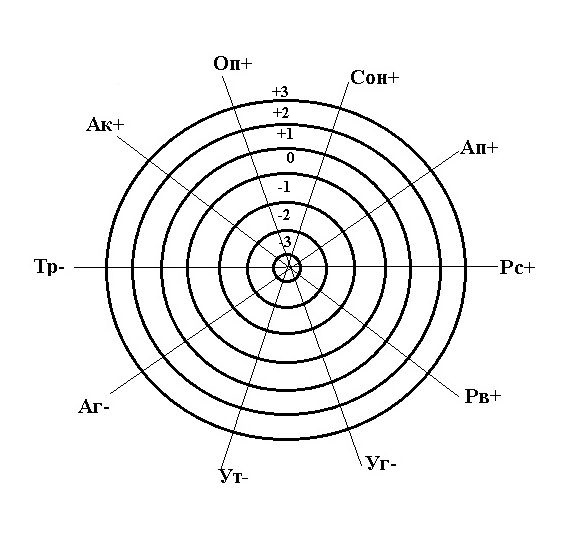 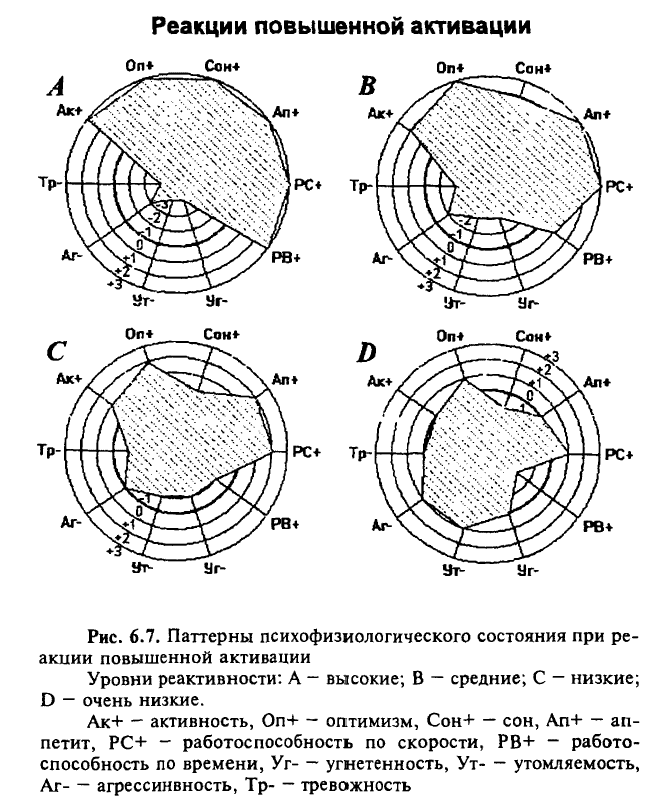 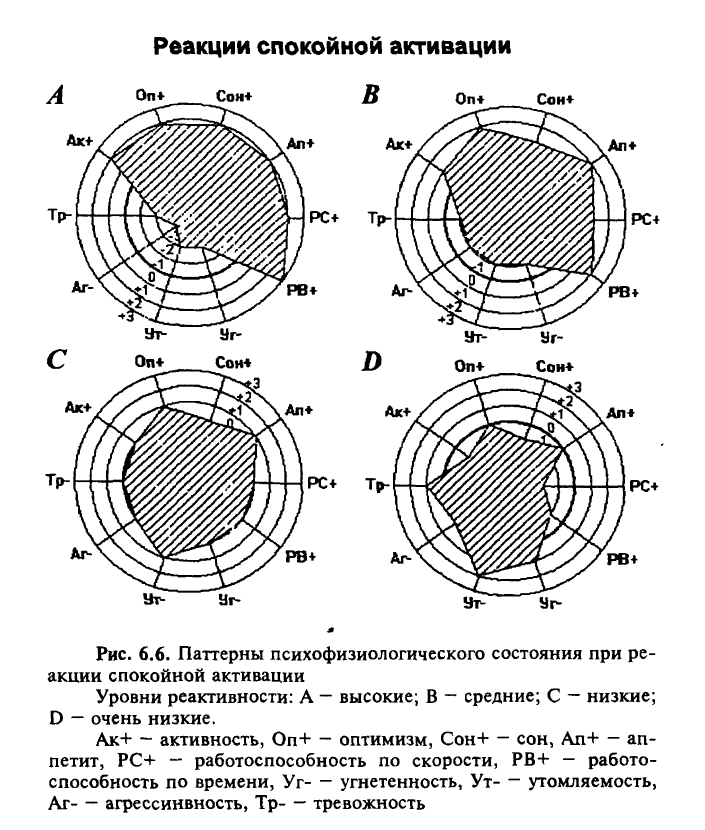 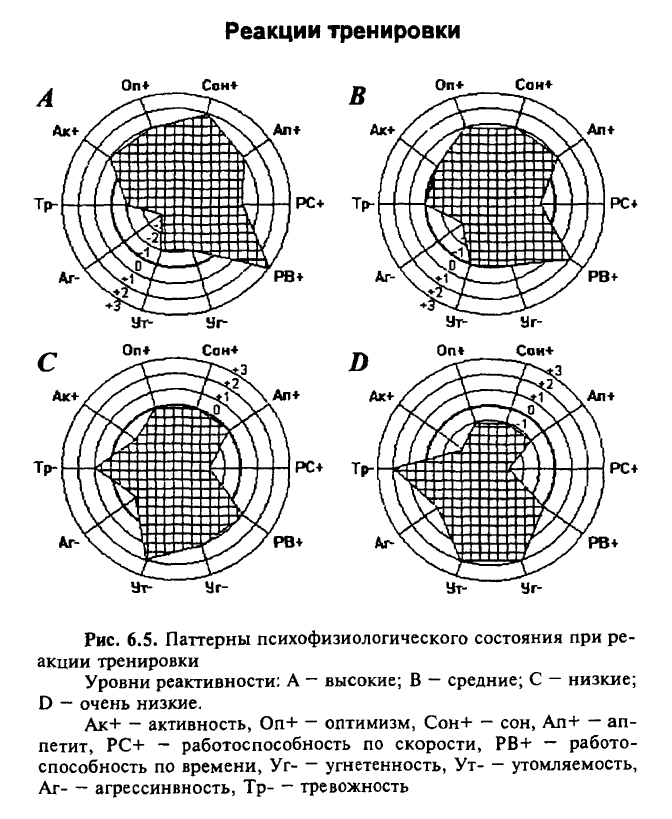 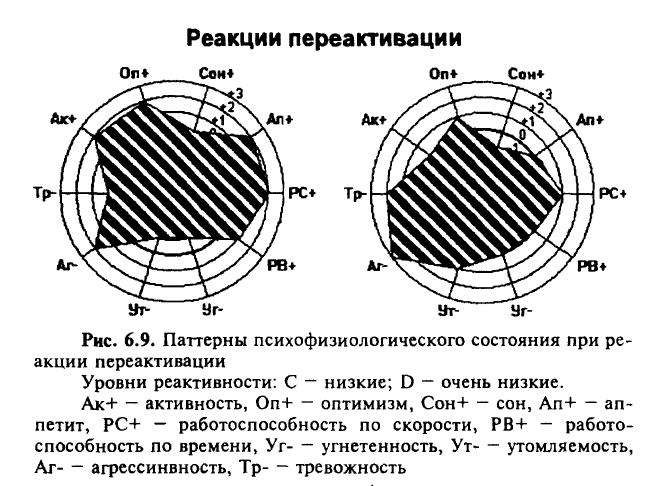 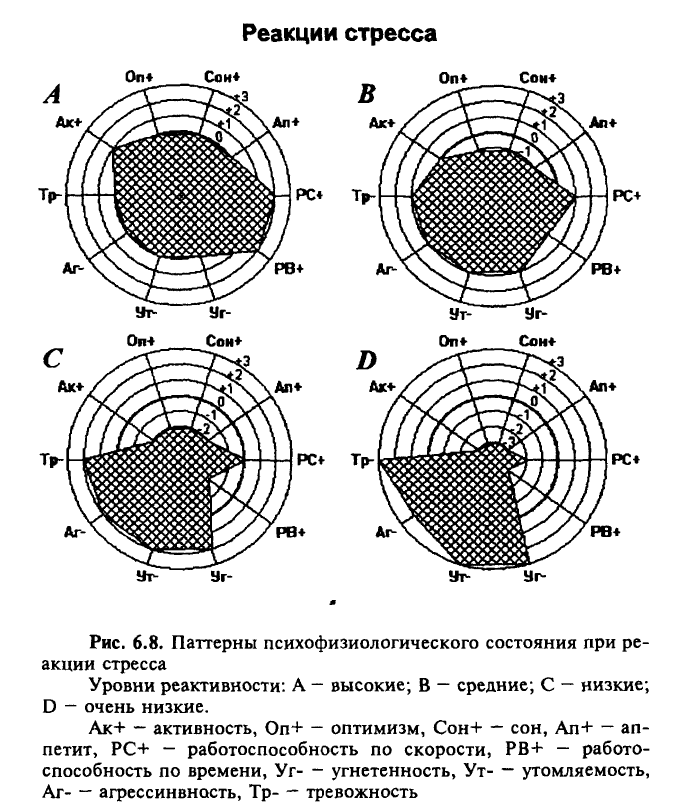 